This 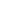 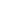 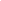 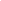 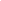 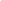 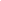 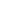 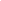 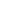 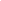 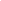 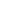 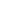 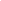 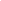 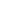 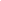 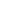 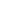 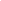 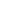 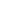 